RICHMOND RECREATIONWATERMELON STICKERSSUPPLIES:-OFFICE STICKERS-SCISSORS-MARKER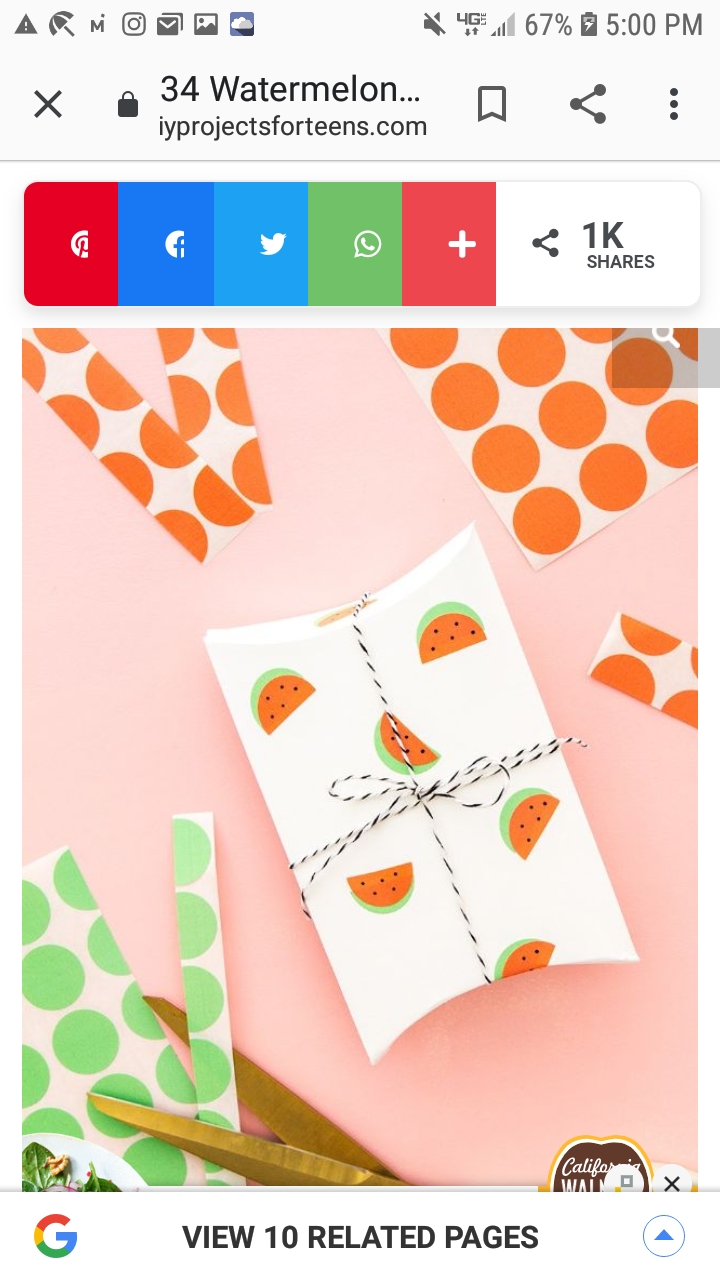 